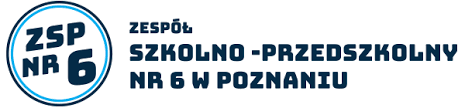 ______________________________________________________________________________________    Os. Jana III Sobieskiego 105, 60-688 Poznańtel. 061 8234 46106     8234 721sp15@poznan.interklasa.plKarta zgłoszenia dziecka do świetlicy w roku szkolnym ………………..Świetlica jest czynna od 6.00 do 17.00I  Dane osobowe dzieckaImię i nazwisko…………………………………………………………………………………………..Data i miejsce urodzenia…………………………………………………………………………….PESEL………………………………………………Klasa……………………………….Miejsce zamieszkania………………………………………………………………………………….                                            ………………………………………………………………………………….II Dane osobowe rodziców/opiekunów prawnychImię i nazwisko matki/opiekuna ………………………………………………………………………Telefon kontaktowy …………………………………………………………………………………………Matka pracuje w ……………………………………………………………………………………………...w godzinach od …………………………………….do…………………………………. .Telefon do miejsca pracy…………………………………………………………………………………..Imię i nazwisko ojca/opiekuna…………………………………………………………………………..Telefon kontaktowy…………………………………………………………………………………………..Ojciec pracuje w ……………………………………………………………………………………………….w godzinach od …………………………………….do…………………………………… .Telefon do miejsca pracy…………………………………………………………………………………..Adres zamieszkania rodziców/opiekunów……………………………………………………………………………………………………………………………………………………………………………………………………………………………………………………Dodatkowe informacje o dziecku i Rodzinie - stałe choroby, wady rozwojowe dziecka, kalectwo, alergie pokarmowe, przyjmowane leki, powody do szczególnej uwagi ze strony wychowawcy………………………………………………………………………………………………………………………………………………………………………………………………………………………………………………………………………………………………………………………………………………………Oświadczam, iż przedłożone przeze mnie w niniejszej karcie informacje są zgodne ze stanem faktycznym.           ………………………………………………………………………………………………………………..Data, podpis Rodziców/Opiekunów prawnychUPOWAŻNIENIE  DO ODBIORU  DZIECKA  ………………………………………………………………………………………….ZE  ŚWIETLICY W wyjątkowych sytuacjach uczeń może być odebrany przez inną osobę, której rodzic nie wpisał do Karty zgłoszenia, wyłącznie na podstawie pisemnego upoważnienia od rodzica/opiekuna prawnego. Upoważnienie należy dostarczyć do PORTIERNI  najpóźniej w dniu, w którym dziecko ma zostać odebrane ze świetlicy szkolnej przez taką osobę lub w dzienniczku ucznia.Zobowiązuję się do przestrzegania godzin pracy świetlicy od godz. 6:00 do godz. 17:00 i punktualnego odbioru dziecka.  Przyjmuję do wiadomości, że wychowawcy świetlicy nie ponoszą odpowiedzialności za  kosztowne przedmioty i pieniądze pozostawione przez dziecko na jej terenie.Wyrażam zgodę  /nie wyrażam zgody na rejestrowanie wizerunku mojego dziecka podczas zajęć, konkursów i uroczystości organizowanych przez świetlicę oraz wykorzystanie tego wizerunku poprzez zamieszczanie zdjęć na stronie internetowej szkoły w celu informacji i promowania osiągnięć ucznia.*właściwe podkreślić                                                                 Podpis rodziców/opiekunów prawnych                                          ………………………………………………………………………………………………………………………..l.p.Nazwisko i imięNr dowodu osobistegoStopień pokrewieństwa1.2.3.4.5.6.